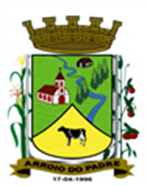 ESTADO DO RIO GRANDE DO SULMUNICÍPIO DE ARROIO DO PADREGABINETE DO PREFEITOÀ			Mensagem 94/2023.Câmara Municipal de VereadoresSenhor PresidenteSenhores VereadoresDiante de uma situação que impõe ao Município a alteração de seu orçamento encaminho-lhes mais um projeto de lei.Após cumprimentá-los informo que o projeto de lei 94/2023 tem por objetivo abrir Crédito Adicional Suplementar no orçamento municipal vigente com a finalidade de incluir nas contas orçamentarias municipais a possibilidade de empenho, liquidação e pagamento da parcela complementar autônoma mensal ou completivo remuneratório aos enfermeiros e técnicos de enfermagem que atuam no serviço público prestado pelo Município na área de atendimento à saúde da população. Já houve o ingresso de uma parte dos recursos financeiros no caixa municipal e pelo que está sendo informado as demais parcelas mensais e uma extra no mês de dezembro serão depositadas a cada mês, até o final do ano. Não é sabido ainda como vai ser o repasse do dinheiro em outros exercícios. Oportunamente, o assunto deverá ser tratado em outra proposta legislativa, se houver continuidade nos repasses do completivo remuneratório aos entes a quem de direito, no próximo exercício, por exemplo.No presente caso, trata-se dos recursos recebidos e previstos para o exercício vigente, que servirão de cobertura ao Crédito Adicional proposto.São estas no momento as informações. Em anexo comprovante do depósito a favor do Município já efetivado.                                                             Atenciosamente.Arroio do Padre, 18 de setembro de 2023_____________________Rui Carlos PeterPrefeito MunicipalAo Sr.Juliano Hobuss BuchweitzPresidente da Câmara Municipal de VereadoresArroio do Padre/RSESTADO DO RIO GRANDE DO SULMUNICÍPIO DE ARROIO DO PADREGABINETE DO PREFEITOPROJETO DE LEI Nº 94, DE 18 DE SETEMBRO DE 2023.Autoriza o Município de Arroio do Padre a realizar abertura de Crédito Adicional Suplementar no Orçamento Municipal de 2023.Art. 1° Fica autorizado o Município de Arroio do Padre, Poder Executivo, a realizar abertura de Crédito Adicional Suplementar no Orçamento do Município para o exercício de 2023, nos seguintes programas de trabalho e respectivas categorias econômicas e conforme as quantias indicadas:05 – Secretaria de Saúde e Desenvolvimento Social02 – Fundo Municipal de Saúde – Rec. Vinculados10 – Saúde301 – Atenção Básica0502 – Atenção à Saúde2.505 – Programa de Atendimento Médico3.1.90.11.00.00.00 – Vencimentos e Vantagens Fixas. R$ 66.987,36 (sessenta e seis mil, novecentos e oitenta e sete reais e trinta e seis centavos)Fonte de Recurso: 4520 - PAB Variável - PSF (1.605.0000 - Assistência financeira da União destinada à complementação ao pagamento dos pisos salariais para profissionais da enfermagem)05 – Secretaria de Saúde e Desenvolvimento Social02 – Fundo Municipal da Saúde – Rec. Vinculados10 – Saúde301 – Atenção Básica0502 – Atenção à Saúde2.506 – Manutenção do Programa Estratégia Saúde da Família3.1.90.11.00.00.00 – Vencimentos e Vantagens Fixas. R$ 22.329,12 (vinte e dois mil, trezentos e vinte e nove reais e doze centavos)Fonte de Recurso: 4520 - PAB Variável - PSF (1.605.0000 - Assistência financeira da União destinada à complementação ao pagamento dos pisos salariais para profissionais da enfermagem)Valor total do Crédito Adicional Suplementar: R$ 89.316,48 (oitenta e nove mil, trezentos e dezesseis reais e quarenta e oito centavos)Art. 2° Servirão de cobertura para o Crédito Adicional Suplementar de que trata o art. 1° desta Lei, recursos financeiros provenientes do excesso de arrecadação projetados para o exercício de 2023, a partir da complementação a ser repassado pela União, no valor de R$ 89.316,48 (oitenta e nove mil, trezentos e dezesseis reais e quarenta e oito centavos), na  Fonte de Recurso: 4520 - PAB Variável - PSF (1.605.0000 - Assistência financeira da União destinada à complementação ao pagamento dos pisos salariais para profissionais da enfermagem).Art. 3° Esta Lei entra em vigor na data de sua publicação.            Arroio do Padre, 18 de setembro de 2023.Visto técnico:Loutar PriebSecretário de Administração, Planejamento, Finanças, Gestão e Tributos.                         Rui Carlos PeterPrefeito Municipal